Publicado en sabadell el 01/10/2021 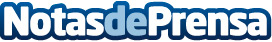 Trasters Rino pone en alquiler 48 trasteros de hasta 14 metros cuadradosLa empresa Trasters Rino dispone de 48 trasteros para que los clientes almacenen de forma segura sus pertenenciasDatos de contacto:Carlos Fernandez937685249Nota de prensa publicada en: https://www.notasdeprensa.es/trasters-rino-pone-en-alquiler-48-trasteros-de Categorias: Franquicias Inmobiliaria Cataluña Logística Consumo http://www.notasdeprensa.es